Name名前Picture写真Birthday誕生日Height and Weight身長。体重Educational and Work Experience, Qualification学歴。職業歴。資格Hobbies趣味1. R A. B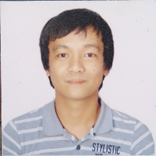 1987年11月12日身長：163センチ体重：55キロ・高校卒業（２００１年―２００５年）・高知県―農業実習生（２０１３年-２０１６年）・フィリピン運転免許・バスケットボール2. D A. R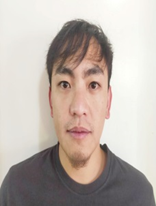 1992年2月22日身長：170センチ体重：73キロ・高校卒業（２００４年-２００８年）・名古屋―建設（２０１７年-２０１８年）・フィリピン運転免許・ビルクリーニングトリーニング完了・オートバイを運転する・ビリーヤド3.J　R　S. D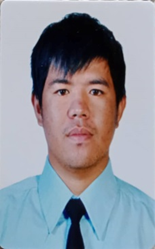 1992年1月31日身長：167センチ体重：70キロ・短期コースー自動車コースー（２０１７年）・JLPT　４級・広島県日本―溶接（２０１４年―２０１７年）・ビルクリーニングトリーニング完了・料理する・ジョッギング4. R　B. D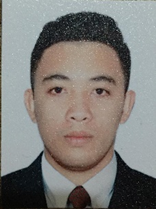 1991年10月23日身長：162センチ体重：70キロ・高校卒業（２００４年―２００８年）・大分県―溶接（２０１５年-２０１８年）・JFT　合格・JFT　グランドハンドリング　合格・コンピュータゲーム5.J B. C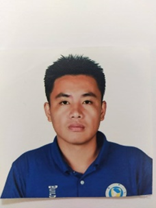 1988年07月13日身長：171センチ体重：75キロ・高校卒業（２００１年-２００６年）・高知県―農業実習生（２０１３年-２０１６年）・ビルクリーニングトリーニング完了・バスケットボール・バリ－ボール6. B D. I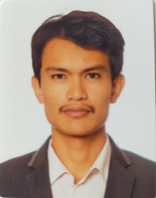 1990年12月24日身長：171センチ体重：61キロ・短期コースー（ハウス　ワイリング）２００７年・名古屋―溶接（２０１２年―２０１５年）・JLPT　４級・歌う・ハイキング7.J A.  B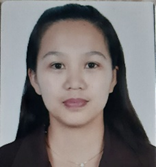 1990年04月19日身長：153センチ体重：49キロ・４年間農学大学卒業・群馬県日本―養鶏場（２０１３年-２０１６年）・フィリピンの農家のライセンス（２０１２年）・JLPT　４級・本を読む8. N C. S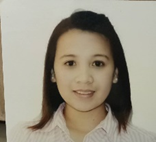 1990年11月1日身長：151センチ体重：54キロ・４年間大学卒業―コンピューター工学（２００８年―２０１１年）・岐阜県日本―プラスチック成型（２０１４年―２０１７年）・ビルクリーニングトリーニング完了・本を読む・バドミントン・映画を見る9. LT. L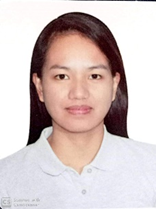 1991年6月16日身長：162センチ体重：58キロ・短期コースーHRM（２００７年―２００９年）・高知県（２０１６年―２０１９年）・ビルクリーニングトリーニング（２月中に終了）・本を読んだり、料理すること10.L C. U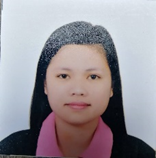 1989年11月7日身長：152センチ体重：47キロ・高校卒業（２００２年―２００６年）・農業実習生―日本（２０１４年-２０１７年）・ビルクリーニングトリーニング完了・ソフトボール・バレーボール11.Sl　M　D.　U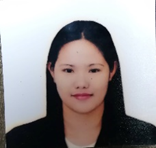 1989年1月22日身長：159センチ体重：60キロ・高校卒業（２００１年―２００５年）・農業実習生―日本（２０１４年-２０１７年）・ビルクリーニングトリーニング完了・料理する・バーレーボールクリーニング12. G　D. S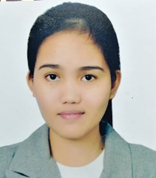 1994年10月6日身長：169センチ体重：52キロ・高校卒業（２００２年―２００７年）・農業実習生―日本（２０１４年-２０１７年）・ビルクリーニングトリーニング完了・料理する・映画を見る13. J　A. B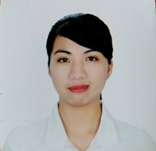 1992年12月9日身長：160センチ体重：53キロ・高校卒業（２００５年―２００９年）・熊本―農業実習生（２０１４年-２０１７年）・ハイキング・本を読む・バスケットボール・音楽を聞く14.L　D. S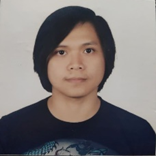 1991年01月28日身長：164センチ体重：65キロ・４年間大学卒業－コンピュータ・NAT　TEST　４級・携帯電話で　ゲームする・ギターを弾く15. J A. Q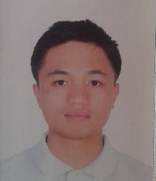 1991年1月3日身長：168センチ体重：65キロ・高校卒業（２００３年-２００９年）・長野県―農業実習生（２０１６年４月―１１月）・フィリピン運転免許・バスケットボール・サッカー・野球・絵を描く16.K A. C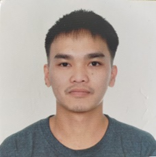 1995年10月14日身長：164センチ体重：57キロ・高校卒業（２００８年―２０１３年）・日本語勉強中・ビルクリーニングトリーニング完了・運転車とオートバイを運転する17. B  A. R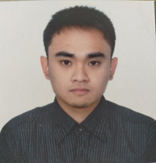 2000年9月20日身長：159センチ体重：59キロ・高校卒業（２０１３年-２０１９年）・日本語勉強中・ビルクリーニングトリーニング完了・ビリヤード18.R　G. P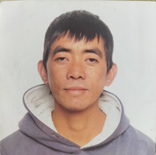 1987年6月17日身長：175センチ体重：62キロ・高校卒業（２０００年-２００４年）・日本語勉強中・ビルクリーニングトリーニング完了・ダーツ・バスケットボール19. J T. T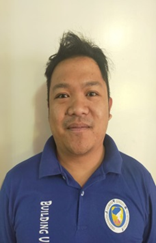 1991年12月13日身長：170センチ体重：76キロ・高校卒業（２００５年-２００９年）・日本語勉強中・ビルクリーニングトリーニング完了・フィリピン運転免許・オートバイの運転20. A B. V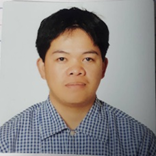 1988年1月16日身長：150センチ体重：68キロ・高校卒業（２００１５年）・長野日本―農業実習生（２０１６年４月-２０１６年１１月）・フィリピン運転免許・ケアギバーNCII（フィリピン）・ビルクリーニングトリーニング（２月中に終了）・ギターを弾く21.M M. F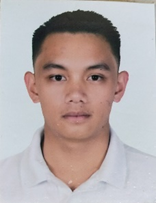 1999年12月19日身長：169センチ体重：61キロ・高校卒業（２０１３年―２０１９年）・自動車短期コースー（２０１８年）・日本語勉強中・ビルクリーニングトリーニング（２月中に終了）・ギターを弾く22. D G. A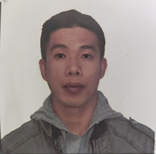 1989年4月1日身長：165センチ体重：60キロ・高校卒業（２００２年―２００６年）・日本語勉強中・ビルクリーニングトリーニング完了・ギターを弾く・歌を歌う23. E P. G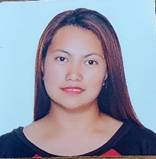 1998年9月5日身長：153センチ体重：59キロ・高校卒業（２０１１年-２０１５年）・日本語勉強中・ビルクリーニングトリーニング完了・音楽に聞く24..O P. K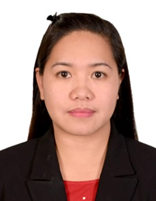 1989年5月25日身長：152センチ体重：60キロ・２年間短期コースー事務（２０１１年―２０１３年）・ビルクリーニングトリーニング（２月中に終了）・本を読む芸術と芸術と工芸25..M B. P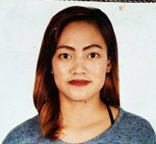 1998年3月15日身長：153センチ体重：47キロ・高校卒業（２０１１年-２０１５年）・日本語勉強中・ビルクリーニングトリーニング完了・野菜を植える・泳ぐこと26.J M. L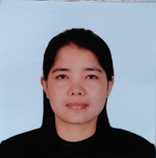 1987年11月22日身長：157センチ体重：55キロ・高校卒業（２０００年―２００５年）・家政婦―レバノン（２００８年-２０１２年）・パンベーカー茨城県（２０１４年―２０１５年）・家政婦―香港（２０１７年-２０１８年）・料理をする・本を読む27..N　C. Y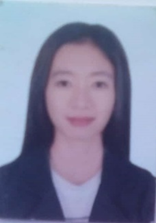 1988年11月10日身長：152センチ体重：48キロ・高校卒業（２０００年―２００５年）・ビルクリーニングトリーニング（２月中に終了）・花を植える28. J E. A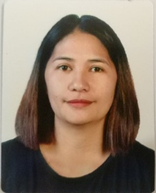 1982年5月19日身長：164センチ体重：64キロ・高校卒業（１９９５年―１９９９年）・ハウスキーパーフィリピン（２００２年-２００５年）・ビルクリーニングトリーニング完了・音楽を聞く・料理する28. J E. A1982年5月19日身長：164センチ体重：64キロ・高校卒業（１９９５年―１９９９年）・ハウスキーパーフィリピン（２００２年-２００５年）・ビルクリーニングトリーニング完了・音楽を聞く・料理する30.G　A　A. G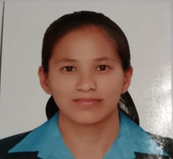 1989年8月13日身長：164センチ体重：50キロ・４年間大学卒業HRM・（２００５年-２０１１年）・日本語勉強中・ビルクリーニングトリーニング（２月中に終了）・ハイキング・旅行する・本を読む・料理する31. N　B. 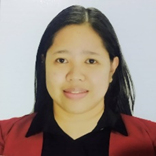 1989年2月19日身長：155センチ体重：60キロ・４年間大学（卒業していない）－（２００５年-２００９年）・ケアギバーNCII（フィリピン）・横浜―ランドリー・（２０１７年-２０１８年）・料理する・バドミントン32. J B. F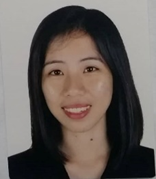 1992年8月12日身長：150センチ体重：45キロ・４年間大学卒業（２００９年-２０１３年）・ハウスキーパー（２０１３年-２０１４年）・ビルクリーニングトリーニング完了・本を読む33. A B. C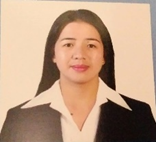 1991年4月2日身長：152センチ体重：53キロ・短期コースーHRM・ハウスキーパー（２０１５年-２０１６年）・・ビルクリーニングトリーニング完了・本を読む34. C LC. B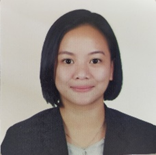 1992年3月19日身長：157センチ体重：55キロ・4年間大学卒業―ホスピタリティアンド　マナジーメント日本語勉強中・ハウスキーパーNCII（２０１７年）・ビルクリーニングトリーニング（２月）・ハイキング・踊り35. N C. Doel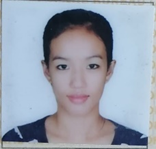 1992年1月25日身長：149センチ体重：45キロ・高校卒業（２００４年―２００８年）・日本語勉強中・ビルクリーニングトリーニング完了・小説を読む・パンを焼く